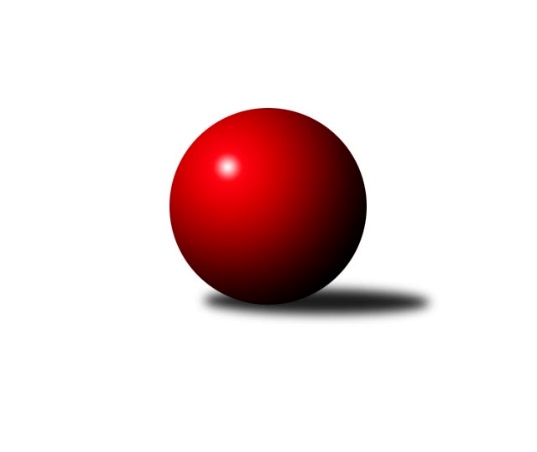 Č.8Ročník 2018/2019	10.11.2018Nejlepšího výkonu v tomto kole: 3270 dosáhlo družstvo: TJ Spartak Pelhřimov2. KLZ A 2018/2019Výsledky 8. kolaSouhrnný přehled výsledků:SK Žižkov Praha	- TJ Bižuterie Jablonec nad Nisou	5:3	3212:3149	15.0:9.0	10.11.TJ Sokol Chýnov	- KK PSJ Jihlava	1:7	3008:3133	7.0:17.0	10.11.TJ Lokomotiva Ústí n. L. 	- Kuželky Jiskra Hazlov 	6:2	3266:3224	14.5:9.5	10.11.TJ Spartak Pelhřimov	- KK Jiří Poděbrady	7:1	3270:3112	15.0:9.0	10.11.TJ Sparta Kutná Hora	- TJ Neratovice	6:2	3182:3146	14.0:10.0	10.11.Tabulka družstev:	1.	KK PSJ Jihlava	7	7	0	0	44.0 : 12.0 	110.0 : 58.0 	 3162	14	2.	TJ Spartak Pelhřimov	7	7	0	0	44.0 : 12.0 	98.5 : 69.5 	 3163	14	3.	SKK Primátor Náchod B	7	5	0	2	38.0 : 18.0 	98.0 : 70.0 	 3150	10	4.	SK Žižkov Praha	8	5	0	3	39.0 : 25.0 	109.0 : 83.0 	 3142	10	5.	TJ Lokomotiva Ústí n. L.	7	4	0	3	31.0 : 25.0 	86.5 : 81.5 	 3162	8	6.	TJ Sparta Kutná Hora	7	4	0	3	30.0 : 26.0 	87.5 : 80.5 	 3028	8	7.	KK Jiří Poděbrady	8	4	0	4	30.0 : 34.0 	90.0 : 102.0 	 3071	8	8.	TJ Bižuterie Jablonec nad Nisou	7	2	0	5	22.0 : 34.0 	75.5 : 92.5 	 3054	4	9.	Kuželky Jiskra Hazlov	7	1	0	6	14.0 : 42.0 	68.5 : 99.5 	 3050	2	10.	TJ Neratovice	8	1	0	7	15.0 : 49.0 	70.0 : 122.0 	 3008	2	11.	TJ Sokol Chýnov	7	0	0	7	13.0 : 43.0 	66.5 : 101.5 	 3037	0Podrobné výsledky kola:	 SK Žižkov Praha	3212	5:3	3149	TJ Bižuterie Jablonec nad Nisou	Kateřina Katzová	136 	 134 	 148 	143	561 	 4:0 	 513 	 129	127 	 136	121	Iveta Seifertová st.	Hedvika Mizerová	140 	 117 	 107 	117	481 	 1:3 	 538 	 117	147 	 140	134	Jitka Šklíbová	Blanka Mašková	113 	 144 	 129 	126	512 	 0:4 	 572 	 129	164 	 146	133	Lenka Stejskalová	Irini Sedláčková	154 	 139 	 124 	145	562 	 4:0 	 527 	 132	132 	 119	144	Jana Gembecová	Lucie Řehánková	126 	 140 	 139 	139	544 	 2:2 	 548 	 140	121 	 151	136	Jana Florianová	Lenka Boštická	141 	 137 	 123 	151	552 	 4:0 	 451 	 111	98 	 121	121	Zdeňka Kvapilovározhodčí: Vedoucí družstevNejlepší výkon utkání: 572 - Lenka Stejskalová	 TJ Sokol Chýnov	3008	1:7	3133	KK PSJ Jihlava	Věra Návarová	116 	 110 	 114 	136	476 	 1:3 	 495 	 124	132 	 124	115	Eva Rosendorfská	Zuzana Mihálová	114 	 140 	 144 	117	515 	 2:2 	 534 	 138	134 	 121	141	Petra Dočkalová	Dita Kotorová	128 	 148 	 124 	124	524 	 3:1 	 480 	 126	110 	 116	128	Šárka Vacková *1	Tereza Kovandová	107 	 120 	 109 	125	461 	 0:4 	 532 	 142	141 	 120	129	Karolína Derahová	Jana Takáčová	135 	 141 	 133 	118	527 	 0:4 	 576 	 152	151 	 147	126	Jana Braunová	Alena Kovandová	113 	 131 	 123 	138	505 	 1:3 	 516 	 146	134 	 124	112	Martina Melchertovározhodčí: Zdeněk Samecstřídání: *1 od 66. hodu Simona MatulováNejlepší výkon utkání: 576 - Jana Braunová	 TJ Lokomotiva Ústí n. L. 	3266	6:2	3224	Kuželky Jiskra Hazlov 	Anežka Motejlová	125 	 119 	 147 	141	532 	 1.5:2.5 	 564 	 150	139 	 147	128	Lucie Tauerová	Věra Slezáčková	140 	 114 	 146 	151	551 	 3:1 	 551 	 121	162 	 134	134	Marta Kořanová	Šárka Vohnoutová	137 	 130 	 151 	146	564 	 2:2 	 540 	 141	134 	 139	126	Klára Jarinová	Lenka Chalupová	131 	 140 	 149 	121	541 	 4:0 	 498 	 126	122 	 134	116	Eva Kotalová	Barbora Vašáková	145 	 127 	 130 	134	536 	 2:2 	 540 	 141	118 	 138	143	Karoline Utikalová	Tereza Odstrčilová	137 	 148 	 127 	130	542 	 2:2 	 531 	 152	132 	 140	107	Linda Lidmanrozhodčí: Karel SottnerNejlepšího výkonu v tomto utkání: 564 kuželek dosáhli: Lucie Tauerová, Šárka Vohnoutová	 TJ Spartak Pelhřimov	3270	7:1	3112	KK Jiří Poděbrady	Miroslava Matejková	126 	 149 	 142 	142	559 	 3:1 	 509 	 129	125 	 126	129	Zdeňka Dejdová	Josefína Vytisková	137 	 130 	 156 	109	532 	 2:2 	 565 	 130	127 	 163	145	Michaela Moravcová	Kateřina Carvová	152 	 139 	 132 	166	589 	 3:1 	 534 	 135	144 	 126	129	Lenka Honzíková	Gabriela Knězů	154 	 114 	 140 	126	534 	 2:2 	 508 	 128	123 	 124	133	Magdaléna Moravcová	Zdeňka Vytisková	124 	 120 	 136 	117	497 	 2:2 	 477 	 112	126 	 118	121	Zuzana Holcmanová	Štěpánka Vytisková	141 	 146 	 132 	140	559 	 3:1 	 519 	 147	114 	 126	132	Michaela Weissovározhodčí: Bulíček JosefNejlepší výkon utkání: 589 - Kateřina Carvová	 TJ Sparta Kutná Hora	3182	6:2	3146	TJ Neratovice	Jitka Bulíčková	114 	 139 	 138 	130	521 	 1:3 	 554 	 143	153 	 147	111	Karolína Kovaříková	Kamila Dvořáková	163 	 139 	 152 	118	572 	 3:1 	 531 	 136	138 	 120	137	Jaroslava Fukačová	Jana Abrahámová	127 	 126 	 122 	118	493 	 3:1 	 475 	 123	100 	 142	110	Alžběta Doškářová *1	Eva Renková	139 	 164 	 143 	142	588 	 4:0 	 521 	 127	153 	 114	127	Anna Doškářová	Ivana Kopecká	118 	 131 	 142 	119	510 	 2:2 	 499 	 143	110 	 113	133	Eva Dvorská	Marie Adamcová *2	128 	 109 	 141 	120	498 	 1:3 	 566 	 158	137 	 132	139	Lucie Holubovározhodčí: střídání: *1 od 61. hodu Hana Mlejnková, *2 od 61. hodu Hana BarborováNejlepší výkon utkání: 588 - Eva RenkováPořadí jednotlivců:	jméno hráče	družstvo	celkem	plné	dorážka	chyby	poměr kuž.	Maximum	1.	Jana Braunová 	KK PSJ Jihlava	569.67	366.0	203.7	1.7	5/5	(610)	2.	Štěpánka Vytisková 	TJ Spartak Pelhřimov	557.56	370.9	186.6	2.4	4/4	(582)	3.	Lucie Holubová 	TJ Neratovice	556.56	370.5	186.1	4.2	4/5	(574)	4.	Věra Slezáčková 	TJ Lokomotiva Ústí n. L. 	551.00	380.2	170.8	6.0	3/4	(565)	5.	Lenka Boštická 	SK Žižkov Praha	549.20	367.4	181.8	3.8	5/5	(579)	6.	Kamila Dvořáková 	TJ Sparta Kutná Hora	543.08	352.5	190.6	3.9	3/4	(572)	7.	Karolína Derahová 	KK PSJ Jihlava	541.25	363.8	177.5	4.9	4/5	(571)	8.	Kateřina Majerová 	SKK Primátor Náchod B	541.00	363.5	177.5	3.8	4/5	(550)	9.	Linda Lidman 	Kuželky Jiskra Hazlov 	540.38	363.1	177.3	4.8	4/5	(583)	10.	Šárka Vohnoutová 	TJ Lokomotiva Ústí n. L. 	538.50	350.8	187.7	5.4	3/4	(564)	11.	Lucie Tauerová 	Kuželky Jiskra Hazlov 	536.80	371.1	165.7	2.9	5/5	(564)	12.	Jana Florianová 	TJ Bižuterie Jablonec nad Nisou	536.67	358.5	178.1	3.3	5/5	(568)	13.	Denisa Kovačovičová 	SKK Primátor Náchod B	535.50	363.4	172.1	4.5	4/5	(555)	14.	Jana Balzerová 	TJ Lokomotiva Ústí n. L. 	534.67	364.1	170.6	5.8	3/4	(560)	15.	Kateřina Katzová 	SK Žižkov Praha	533.90	359.2	174.8	5.9	5/5	(561)	16.	Helena Mervartová 	SKK Primátor Náchod B	533.00	360.0	173.0	6.3	4/5	(544)	17.	Eva Renková 	TJ Sparta Kutná Hora	532.42	364.6	167.8	4.6	4/4	(588)	18.	Zdeňka Dejdová 	KK Jiří Poděbrady	532.05	366.9	165.2	5.5	5/5	(601)	19.	Michaela Moravcová 	KK Jiří Poděbrady	530.00	367.1	163.0	6.9	5/5	(565)	20.	Denisa Nálevková 	SKK Primátor Náchod B	529.20	362.1	167.1	5.5	5/5	(566)	21.	Dita Kotorová 	TJ Sokol Chýnov	528.50	356.6	171.9	4.5	4/4	(541)	22.	Tereza Odstrčilová 	TJ Lokomotiva Ústí n. L. 	528.25	362.8	165.4	5.7	4/4	(549)	23.	Barbora Vašáková 	TJ Lokomotiva Ústí n. L. 	527.31	355.4	171.9	6.0	4/4	(543)	24.	Martina Melchertová 	KK PSJ Jihlava	526.30	354.8	171.5	5.4	5/5	(567)	25.	Zuzana Mihálová 	TJ Sokol Chýnov	526.11	362.7	163.4	9.4	3/4	(565)	26.	Blanka Mašková 	SK Žižkov Praha	524.75	356.1	168.7	6.9	5/5	(550)	27.	Aneta Kusiová 	TJ Spartak Pelhřimov	524.67	350.3	174.3	5.1	4/4	(552)	28.	Jitka Šklíbová 	TJ Bižuterie Jablonec nad Nisou	524.53	361.5	163.1	4.7	5/5	(538)	29.	Jitka Bulíčková 	TJ Sparta Kutná Hora	523.08	354.9	168.2	5.5	3/4	(555)	30.	Jana Takáčová 	TJ Sokol Chýnov	522.13	360.7	161.4	5.6	4/4	(550)	31.	Petra Štrosmajerová 	TJ Spartak Pelhřimov	521.17	356.3	164.8	4.1	4/4	(547)	32.	Šárka Vacková 	KK PSJ Jihlava	520.33	356.8	163.6	7.6	4/5	(555)	33.	Kateřina Carvová 	TJ Spartak Pelhřimov	520.31	356.5	163.8	7.0	4/4	(589)	34.	Lucie Řehánková 	SK Žižkov Praha	519.90	354.3	165.6	6.3	5/5	(544)	35.	Anežka Motejlová 	TJ Lokomotiva Ústí n. L. 	519.50	356.9	162.6	8.9	3/4	(532)	36.	Marta Kořanová 	Kuželky Jiskra Hazlov 	519.25	354.0	165.3	7.6	4/5	(552)	37.	Gabriela Knězů 	TJ Spartak Pelhřimov	518.50	354.4	164.1	7.1	4/4	(541)	38.	Alena Kovandová 	TJ Sokol Chýnov	518.19	351.6	166.6	5.5	4/4	(564)	39.	Zuzana Holcmanová 	KK Jiří Poděbrady	516.70	359.3	157.4	7.5	5/5	(566)	40.	Josefína Vytisková 	TJ Spartak Pelhřimov	515.88	346.3	169.6	5.3	4/4	(569)	41.	Lenka Honzíková 	KK Jiří Poděbrady	513.50	352.6	160.9	8.2	4/5	(534)	42.	Magdaléna Moravcová 	KK Jiří Poděbrady	512.31	350.2	162.1	5.9	4/5	(523)	43.	Jana Gembecová 	TJ Bižuterie Jablonec nad Nisou	511.50	337.3	174.3	7.3	4/5	(527)	44.	Irini Sedláčková 	SK Žižkov Praha	511.40	351.4	160.1	6.5	5/5	(562)	45.	Lenka Stejskalová 	TJ Bižuterie Jablonec nad Nisou	511.33	353.5	157.9	8.5	5/5	(572)	46.	Eva Rosendorfská 	KK PSJ Jihlava	509.53	345.3	164.3	6.5	5/5	(556)	47.	Ivana Kopecká 	TJ Sparta Kutná Hora	508.08	350.8	157.3	8.6	3/4	(526)	48.	Adéla Víšová 	SKK Primátor Náchod B	507.75	341.3	166.5	9.0	4/5	(552)	49.	Iveta Seifertová  st.	TJ Bižuterie Jablonec nad Nisou	506.60	342.2	164.4	6.9	5/5	(527)	50.	Karoline Utikalová 	Kuželky Jiskra Hazlov 	505.20	342.6	162.6	7.1	5/5	(559)	51.	Jana Abrahámová 	TJ Sparta Kutná Hora	504.31	346.3	158.0	10.5	4/4	(553)	52.	Eva Dvorská 	TJ Neratovice	499.55	339.9	159.7	8.8	5/5	(534)	53.	Michaela Weissová 	KK Jiří Poděbrady	496.75	342.3	154.5	8.8	4/5	(548)	54.	Věra Návarová 	TJ Sokol Chýnov	496.13	347.9	148.2	10.1	4/4	(527)	55.	Anna Doškářová 	TJ Neratovice	494.75	333.4	161.4	9.6	4/5	(521)	56.	Karolína Kovaříková 	TJ Neratovice	494.50	344.1	150.4	9.2	4/5	(554)	57.	Klára Jarinová 	Kuželky Jiskra Hazlov 	492.38	345.1	147.3	9.4	4/5	(540)	58.	Miroslava Cízlerová 	TJ Sokol Chýnov	489.50	344.1	145.4	11.3	4/4	(508)	59.	Eva Kotalová 	Kuželky Jiskra Hazlov 	489.50	346.6	142.9	11.1	5/5	(508)	60.	Hana Mlejnková 	TJ Neratovice	476.42	332.9	143.5	11.6	4/5	(523)		Lucie Smrčková 	TJ Spartak Pelhřimov	577.00	374.0	203.0	3.0	1/4	(577)		Miroslava Matejková 	TJ Spartak Pelhřimov	559.00	402.0	157.0	4.0	1/4	(559)		Šárka Dvořáková 	KK PSJ Jihlava	553.00	370.0	183.0	4.0	1/5	(553)		Dana Adamů 	SKK Primátor Náchod B	546.00	365.0	181.0	6.0	1/5	(546)		Lada Tichá 	KK Jiří Poděbrady	540.00	340.0	200.0	5.0	1/5	(540)		Tereza Nováková 	TJ Neratovice	538.00	358.0	180.0	3.0	1/5	(538)		Lenka Chalupová 	TJ Lokomotiva Ústí n. L. 	537.50	362.0	175.5	3.0	2/4	(541)		Eliška Boučková 	SKK Primátor Náchod B	533.33	362.3	171.0	4.7	3/5	(544)		Lucie Slavíková 	SKK Primátor Náchod B	533.00	356.3	176.7	5.7	3/5	(561)		Petra Dočkalová 	KK PSJ Jihlava	529.50	354.5	175.0	3.5	2/5	(534)		Olga Syková 	TJ Bižuterie Jablonec nad Nisou	523.00	364.0	159.0	7.0	2/5	(542)		Anna Sailerová 	SK Žižkov Praha	510.50	353.5	157.0	9.0	2/5	(528)		Jitka Vacková 	KK Jiří Poděbrady	509.50	354.3	155.3	7.0	2/5	(530)		Eva Jandíková 	TJ Lokomotiva Ústí n. L. 	508.50	352.5	156.0	7.0	2/4	(519)		Jana Samoláková 	TJ Neratovice	506.00	353.3	152.8	7.5	2/5	(510)		Klára Miláčková 	TJ Sparta Kutná Hora	504.00	370.0	134.0	10.0	1/4	(504)		Jaroslava Fukačová 	TJ Neratovice	501.22	340.2	161.0	10.2	3/5	(531)		Simona Matulová 	KK PSJ Jihlava	499.11	361.2	137.9	13.6	3/5	(513)		Michaela Dušková 	SKK Primátor Náchod B	498.00	333.5	164.5	7.0	2/5	(516)		Radana Krausová 	KK PSJ Jihlava	498.00	343.0	155.0	11.0	1/5	(498)		Hedvika Mizerová 	SK Žižkov Praha	497.83	347.4	150.4	8.9	3/5	(516)		Zdeňka Vytisková 	TJ Spartak Pelhřimov	497.00	340.0	157.0	6.0	1/4	(497)		Milena Mankovecká 	SKK Primátor Náchod B	494.25	342.5	151.8	7.8	2/5	(502)		Tereza Kovandová 	TJ Sokol Chýnov	492.50	334.5	158.0	8.5	1/4	(524)		Alžběta Doškářová 	TJ Neratovice	486.67	336.3	150.3	13.3	3/5	(493)		Miroslava Utikalová 	Kuželky Jiskra Hazlov 	480.00	340.0	140.0	9.0	1/5	(480)		Andrea Trampuschová 	Kuželky Jiskra Hazlov 	475.83	329.7	146.2	9.2	2/5	(499)		Zdeňka Kvapilová 	TJ Bižuterie Jablonec nad Nisou	463.78	332.4	131.3	14.4	3/5	(481)		Hana Barborová 	TJ Sparta Kutná Hora	460.00	319.0	141.0	15.0	1/4	(460)		Lenka Klimčáková 	TJ Sparta Kutná Hora	456.00	325.0	131.0	11.0	1/4	(456)		Anna Zlámalová 	TJ Neratovice	448.00	335.0	113.0	17.0	1/5	(448)		Iveta Seifertová  ml.	TJ Bižuterie Jablonec nad Nisou	441.00	321.0	120.0	15.0	1/5	(441)		Hana Peroutková 	TJ Sokol Chýnov	389.00	294.0	95.0	23.8	2/4	(415)		Zdeňka Vokolková 	TJ Sparta Kutná Hora	373.00	289.0	84.0	30.0	1/4	(373)Sportovně technické informace:Starty náhradníků:registrační číslo	jméno a příjmení 	datum startu 	družstvo	číslo startu22010	Štěpánka Vytisková	10.11.2018	TJ Spartak Pelhřimov	7x12765	Lenka Dařílková	10.11.2018	TJ Lokomotiva Ústí n. L. 	2x20275	Miroslava Matejková	10.11.2018	TJ Spartak Pelhřimov	1x1602	Zdeňka Vytisková	10.11.2018	TJ Spartak Pelhřimov	1x20194	Tereza Kovandová	10.11.2018	TJ Sokol Chýnov	2x
Hráči dopsaní na soupisku:registrační číslo	jméno a příjmení 	datum startu 	družstvo	Program dalšího kola:9. kolo17.11.2018	so	9:30	Kuželky Jiskra Hazlov  - TJ Spartak Pelhřimov	17.11.2018	so	10:00	KK Jiří Poděbrady - TJ Sparta Kutná Hora	17.11.2018	so	10:00	TJ Bižuterie Jablonec nad Nisou - TJ Sokol Chýnov	17.11.2018	so	10:00	SKK Primátor Náchod B - SK Žižkov Praha	17.11.2018	so	12:15	KK PSJ Jihlava - TJ Lokomotiva Ústí n. L. 	Nejlepší šestka kola - absolutněNejlepší šestka kola - absolutněNejlepší šestka kola - absolutněNejlepší šestka kola - absolutněNejlepší šestka kola - dle průměru kuželenNejlepší šestka kola - dle průměru kuželenNejlepší šestka kola - dle průměru kuželenNejlepší šestka kola - dle průměru kuželenNejlepší šestka kola - dle průměru kuželenPočetJménoNázev týmuVýkonPočetJménoNázev týmuPrůměr (%)Výkon2xKateřina CarvováPelhřimov A5896xJana BraunováJihlava113.85762xEva RenkováTJ Sparta Kutná5882xKateřina CarvováPelhřimov A112.695896xJana BraunováJihlava5762xEva RenkováTJ Sparta Kutná112.425883xKamila DvořákováTJ Sparta Kutná5721xLenka StejskalováJablonec110.085721xLenka StejskalováJablonec5724xKamila DvořákováTJ Sparta Kutná109.365725xLucie HolubováTJ Neratovice5664xLucie HolubováTJ Neratovice108.21566